2023學年度暑期(2023.7-8)教牧博士班選課暨繳費單學生姓名： 	 學號： 	 填表日期： 	電話/手機： 	 E-mail： 	新生 舊生  學制：教牧學博士 道學碩士 宣道碩士 宣道證書科	※按方格☐右側邊框即可勾選※操作說明：點兩下進入選課表格，選課並選取身分後（藍字欄位），按 Esc退出。（上下捲動請拉外面Word的捲動軸）（請翻頁完成繳費程序）教務主任：	學務主任：	經手人：	出納：	填寫說明(手寫)選課欄位：請打✓或寫「旁聽」新生報名費欄位：請圈選您的身分（新生須付報名費500元）請參照下欄「收費說明」填寫對應金額將3個雙框線的數字相加，即為您的應付總金額選課欄位：請打✓或寫「旁聽」新生報名費欄位：請圈選您的身分（新生須付報名費500元）請參照下欄「收費說明」填寫對應金額將3個雙框線的數字相加，即為您的應付總金額收費說明每一學分4,000元新生另收報名費500元畢業論文：除學分費之外，另加收教務費6,000元（修計畫書時收）第一、二、三、格式指導老師費21,000元答辯費6,000元備註2022/5/30(二)退選截止。達開課標準5人始得開課。牧博密集課程開始前四週的週五加選截止。為避免超修造成學習效果不佳，建議選課前可以跟教務主任商談。2022/5/30(二)退選截止。達開課標準5人始得開課。牧博密集課程開始前四週的週五加選截止。為避免超修造成學習效果不佳，建議選課前可以跟教務主任商談。分期一次繳清：            元				奉獻款：            元分　　期：共分        期，學費分期申請表No.※學費分期繳納請向學務處申請。※未申請分期或未通過審核者恕不接受分次繳費，請一次繳清。※「學費分期付款申請表」請於選課單確認時一併給教務同工，並繳納第一期費用。一次繳清：            元				奉獻款：            元分　　期：共分        期，學費分期申請表No.※學費分期繳納請向學務處申請。※未申請分期或未通過審核者恕不接受分次繳費，請一次繳清。※「學費分期付款申請表」請於選課單確認時一併給教務同工，並繳納第一期費用。一次繳清：            元				奉獻款：            元分　　期：共分        期，學費分期申請表No.※學費分期繳納請向學務處申請。※未申請分期或未通過審核者恕不接受分次繳費，請一次繳清。※「學費分期付款申請表」請於選課單確認時一併給教務同工，並繳納第一期費用。一次繳清：            元				奉獻款：            元分　　期：共分        期，學費分期申請表No.※學費分期繳納請向學務處申請。※未申請分期或未通過審核者恕不接受分次繳費，請一次繳清。※「學費分期付款申請表」請於選課單確認時一併給教務同工，並繳納第一期費用。一次繳清：            元				奉獻款：            元分　　期：共分        期，學費分期申請表No.※學費分期繳納請向學務處申請。※未申請分期或未通過審核者恕不接受分次繳費，請一次繳清。※「學費分期付款申請表」請於選課單確認時一併給教務同工，並繳納第一期費用。一次繳清：            元				奉獻款：            元分　　期：共分        期，學費分期申請表No.※學費分期繳納請向學務處申請。※未申請分期或未通過審核者恕不接受分次繳費，請一次繳清。※「學費分期付款申請表」請於選課單確認時一併給教務同工，並繳納第一期費用。一次繳清：            元				奉獻款：            元分　　期：共分        期，學費分期申請表No.※學費分期繳納請向學務處申請。※未申請分期或未通過審核者恕不接受分次繳費，請一次繳清。※「學費分期付款申請表」請於選課單確認時一併給教務同工，並繳納第一期費用。一次繳清：            元				奉獻款：            元分　　期：共分        期，學費分期申請表No.※學費分期繳納請向學務處申請。※未申請分期或未通過審核者恕不接受分次繳費，請一次繳清。※「學費分期付款申請表」請於選課單確認時一併給教務同工，並繳納第一期費用。繳費紀錄（校方填寫）次日期金額方式現金收款人轉帳末五碼待繳餘額出納備註繳費紀錄（校方填寫）1ATM轉帳 郵政劃撥無摺存款  現　　金繳費紀錄（校方填寫）2ATM轉帳 郵政劃撥無摺存款  現　　金繳費紀錄（校方填寫）3ATM轉帳 郵政劃撥無摺存款  現　　金繳費紀錄（校方填寫）4ATM轉帳 郵政劃撥無摺存款  現　　金繳費紀錄（校方填寫）5ATM轉帳 郵政劃撥無摺存款  現　　金繳費方式郵政劃撥：19748784   戶名：財團法人台灣基督教道生院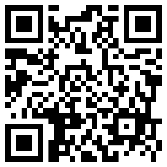 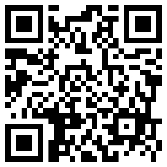 ATM轉帳、無摺存款：北投山腳郵局(700) 0002384 0251721無摺存款備註欄請填「姓名+學雜費」，如：王大明學雜費以2.方式完成繳費者，請填寫繳費回報單：https://rebrand.ly/tsts_paidATM轉帳者，請提供轉帳完成畫面截圖；郵政劃撥、無摺存款者，請提供
　存根聯影本（可拍照或掃描），連同本單一併交回。️因ATM轉帳填寫的備註不見得都會顯示於存摺上，請務必按上述步驟回報。郵政劃撥：19748784   戶名：財團法人台灣基督教道生院ATM轉帳、無摺存款：北投山腳郵局(700) 0002384 0251721無摺存款備註欄請填「姓名+學雜費」，如：王大明學雜費以2.方式完成繳費者，請填寫繳費回報單：https://rebrand.ly/tsts_paidATM轉帳者，請提供轉帳完成畫面截圖；郵政劃撥、無摺存款者，請提供
　存根聯影本（可拍照或掃描），連同本單一併交回。️因ATM轉帳填寫的備註不見得都會顯示於存摺上，請務必按上述步驟回報。郵政劃撥：19748784   戶名：財團法人台灣基督教道生院ATM轉帳、無摺存款：北投山腳郵局(700) 0002384 0251721無摺存款備註欄請填「姓名+學雜費」，如：王大明學雜費以2.方式完成繳費者，請填寫繳費回報單：https://rebrand.ly/tsts_paidATM轉帳者，請提供轉帳完成畫面截圖；郵政劃撥、無摺存款者，請提供
　存根聯影本（可拍照或掃描），連同本單一併交回。️因ATM轉帳填寫的備註不見得都會顯示於存摺上，請務必按上述步驟回報。郵政劃撥：19748784   戶名：財團法人台灣基督教道生院ATM轉帳、無摺存款：北投山腳郵局(700) 0002384 0251721無摺存款備註欄請填「姓名+學雜費」，如：王大明學雜費以2.方式完成繳費者，請填寫繳費回報單：https://rebrand.ly/tsts_paidATM轉帳者，請提供轉帳完成畫面截圖；郵政劃撥、無摺存款者，請提供
　存根聯影本（可拍照或掃描），連同本單一併交回。️因ATM轉帳填寫的備註不見得都會顯示於存摺上，請務必按上述步驟回報。郵政劃撥：19748784   戶名：財團法人台灣基督教道生院ATM轉帳、無摺存款：北投山腳郵局(700) 0002384 0251721無摺存款備註欄請填「姓名+學雜費」，如：王大明學雜費以2.方式完成繳費者，請填寫繳費回報單：https://rebrand.ly/tsts_paidATM轉帳者，請提供轉帳完成畫面截圖；郵政劃撥、無摺存款者，請提供
　存根聯影本（可拍照或掃描），連同本單一併交回。️因ATM轉帳填寫的備註不見得都會顯示於存摺上，請務必按上述步驟回報。郵政劃撥：19748784   戶名：財團法人台灣基督教道生院ATM轉帳、無摺存款：北投山腳郵局(700) 0002384 0251721無摺存款備註欄請填「姓名+學雜費」，如：王大明學雜費以2.方式完成繳費者，請填寫繳費回報單：https://rebrand.ly/tsts_paidATM轉帳者，請提供轉帳完成畫面截圖；郵政劃撥、無摺存款者，請提供
　存根聯影本（可拍照或掃描），連同本單一併交回。️因ATM轉帳填寫的備註不見得都會顯示於存摺上，請務必按上述步驟回報。郵政劃撥：19748784   戶名：財團法人台灣基督教道生院ATM轉帳、無摺存款：北投山腳郵局(700) 0002384 0251721無摺存款備註欄請填「姓名+學雜費」，如：王大明學雜費以2.方式完成繳費者，請填寫繳費回報單：https://rebrand.ly/tsts_paidATM轉帳者，請提供轉帳完成畫面截圖；郵政劃撥、無摺存款者，請提供
　存根聯影本（可拍照或掃描），連同本單一併交回。️因ATM轉帳填寫的備註不見得都會顯示於存摺上，請務必按上述步驟回報。郵政劃撥：19748784   戶名：財團法人台灣基督教道生院ATM轉帳、無摺存款：北投山腳郵局(700) 0002384 0251721無摺存款備註欄請填「姓名+學雜費」，如：王大明學雜費以2.方式完成繳費者，請填寫繳費回報單：https://rebrand.ly/tsts_paidATM轉帳者，請提供轉帳完成畫面截圖；郵政劃撥、無摺存款者，請提供
　存根聯影本（可拍照或掃描），連同本單一併交回。️因ATM轉帳填寫的備註不見得都會顯示於存摺上，請務必按上述步驟回報。選課流程填妥「選課暨繳費單」本單、「學費分期付款申請表」(若有需要)並印出紙本。至學務處持本單、「學費分期付款申請表」洽學務主任經評估後簽名。至教務處持本單洽教務主任經評估後簽名。將 (1)本單 (2)學費分期付款申請表 (3)學生證 交給教務同工，並 (4)繳納學雜費（一次繳清或繳清第一期學雜費）。牧博新生須另附下列資料（可寄至taosheng215@gmail.com）：
(1)報名表 (2)道碩以上畢業證書影本 (3)一吋半身照片2張或電子檔 (4)得救見證
(5)蒙召見證 (6)牧長填寫推薦函2份 (7)牧會(宣教)兩年以上在職證明或工作證明
(8)新生感言文字檔（200字含標點符號以內，請寄至estherpan4515@gmail.com）填妥「選課暨繳費單」本單、「學費分期付款申請表」(若有需要)並印出紙本。至學務處持本單、「學費分期付款申請表」洽學務主任經評估後簽名。至教務處持本單洽教務主任經評估後簽名。將 (1)本單 (2)學費分期付款申請表 (3)學生證 交給教務同工，並 (4)繳納學雜費（一次繳清或繳清第一期學雜費）。牧博新生須另附下列資料（可寄至taosheng215@gmail.com）：
(1)報名表 (2)道碩以上畢業證書影本 (3)一吋半身照片2張或電子檔 (4)得救見證
(5)蒙召見證 (6)牧長填寫推薦函2份 (7)牧會(宣教)兩年以上在職證明或工作證明
(8)新生感言文字檔（200字含標點符號以內，請寄至estherpan4515@gmail.com）填妥「選課暨繳費單」本單、「學費分期付款申請表」(若有需要)並印出紙本。至學務處持本單、「學費分期付款申請表」洽學務主任經評估後簽名。至教務處持本單洽教務主任經評估後簽名。將 (1)本單 (2)學費分期付款申請表 (3)學生證 交給教務同工，並 (4)繳納學雜費（一次繳清或繳清第一期學雜費）。牧博新生須另附下列資料（可寄至taosheng215@gmail.com）：
(1)報名表 (2)道碩以上畢業證書影本 (3)一吋半身照片2張或電子檔 (4)得救見證
(5)蒙召見證 (6)牧長填寫推薦函2份 (7)牧會(宣教)兩年以上在職證明或工作證明
(8)新生感言文字檔（200字含標點符號以內，請寄至estherpan4515@gmail.com）填妥「選課暨繳費單」本單、「學費分期付款申請表」(若有需要)並印出紙本。至學務處持本單、「學費分期付款申請表」洽學務主任經評估後簽名。至教務處持本單洽教務主任經評估後簽名。將 (1)本單 (2)學費分期付款申請表 (3)學生證 交給教務同工，並 (4)繳納學雜費（一次繳清或繳清第一期學雜費）。牧博新生須另附下列資料（可寄至taosheng215@gmail.com）：
(1)報名表 (2)道碩以上畢業證書影本 (3)一吋半身照片2張或電子檔 (4)得救見證
(5)蒙召見證 (6)牧長填寫推薦函2份 (7)牧會(宣教)兩年以上在職證明或工作證明
(8)新生感言文字檔（200字含標點符號以內，請寄至estherpan4515@gmail.com）填妥「選課暨繳費單」本單、「學費分期付款申請表」(若有需要)並印出紙本。至學務處持本單、「學費分期付款申請表」洽學務主任經評估後簽名。至教務處持本單洽教務主任經評估後簽名。將 (1)本單 (2)學費分期付款申請表 (3)學生證 交給教務同工，並 (4)繳納學雜費（一次繳清或繳清第一期學雜費）。牧博新生須另附下列資料（可寄至taosheng215@gmail.com）：
(1)報名表 (2)道碩以上畢業證書影本 (3)一吋半身照片2張或電子檔 (4)得救見證
(5)蒙召見證 (6)牧長填寫推薦函2份 (7)牧會(宣教)兩年以上在職證明或工作證明
(8)新生感言文字檔（200字含標點符號以內，請寄至estherpan4515@gmail.com）填妥「選課暨繳費單」本單、「學費分期付款申請表」(若有需要)並印出紙本。至學務處持本單、「學費分期付款申請表」洽學務主任經評估後簽名。至教務處持本單洽教務主任經評估後簽名。將 (1)本單 (2)學費分期付款申請表 (3)學生證 交給教務同工，並 (4)繳納學雜費（一次繳清或繳清第一期學雜費）。牧博新生須另附下列資料（可寄至taosheng215@gmail.com）：
(1)報名表 (2)道碩以上畢業證書影本 (3)一吋半身照片2張或電子檔 (4)得救見證
(5)蒙召見證 (6)牧長填寫推薦函2份 (7)牧會(宣教)兩年以上在職證明或工作證明
(8)新生感言文字檔（200字含標點符號以內，請寄至estherpan4515@gmail.com）填妥「選課暨繳費單」本單、「學費分期付款申請表」(若有需要)並印出紙本。至學務處持本單、「學費分期付款申請表」洽學務主任經評估後簽名。至教務處持本單洽教務主任經評估後簽名。將 (1)本單 (2)學費分期付款申請表 (3)學生證 交給教務同工，並 (4)繳納學雜費（一次繳清或繳清第一期學雜費）。牧博新生須另附下列資料（可寄至taosheng215@gmail.com）：
(1)報名表 (2)道碩以上畢業證書影本 (3)一吋半身照片2張或電子檔 (4)得救見證
(5)蒙召見證 (6)牧長填寫推薦函2份 (7)牧會(宣教)兩年以上在職證明或工作證明
(8)新生感言文字檔（200字含標點符號以內，請寄至estherpan4515@gmail.com）填妥「選課暨繳費單」本單、「學費分期付款申請表」(若有需要)並印出紙本。至學務處持本單、「學費分期付款申請表」洽學務主任經評估後簽名。至教務處持本單洽教務主任經評估後簽名。將 (1)本單 (2)學費分期付款申請表 (3)學生證 交給教務同工，並 (4)繳納學雜費（一次繳清或繳清第一期學雜費）。牧博新生須另附下列資料（可寄至taosheng215@gmail.com）：
(1)報名表 (2)道碩以上畢業證書影本 (3)一吋半身照片2張或電子檔 (4)得救見證
(5)蒙召見證 (6)牧長填寫推薦函2份 (7)牧會(宣教)兩年以上在職證明或工作證明
(8)新生感言文字檔（200字含標點符號以內，請寄至estherpan4515@gmail.com）